Приложение 1к административному регламентупо осуществлениюмуниципального контроляв сфере торговой деятельности на территории муниципального образования сельское поселение «Итомля»Ржевского района Тверской области Информация 
о месте нахождения, графике работы, справочных телефонах органа муниципального контроляСведения о месте нахождения и графике работы Администрации сельского поселения «Итомля», способы получения информации о месте нахождения и графике работы.           Местонахождение администрации и почтовый адрес: 172377, Тверская область, Ржевский район, дер. Итомля, ул. Центральная, д. 13. Адрес официального сайта в информационно-телекоммуникационной сети «Интернет» (далее – сеть «Интернет»):http://итомля.ржевский-район.рфАдрес электронной почты администрации: Itomlja@yandex.ruСправочные телефоны администрации: 8 (48232) 75-3-10  – телефон/факс  администрации; 8 (48232) 75-3-44 – специалисты администрации;График работы администрации: понедельник-четверг с 8.00 до 17.00, пятница с 8.00 до 16.00перерыв на обед с 12.00 до 13.00выходные дни - суббота, воскресенье.Приложение 2к административному регламентупо осуществлениюмуниципального контроляна территории муниципального образования сельское поселение «Итомля»Ржевского района Тверской области Блок-схема 
последовательности действий при исполнении муниципальной функции 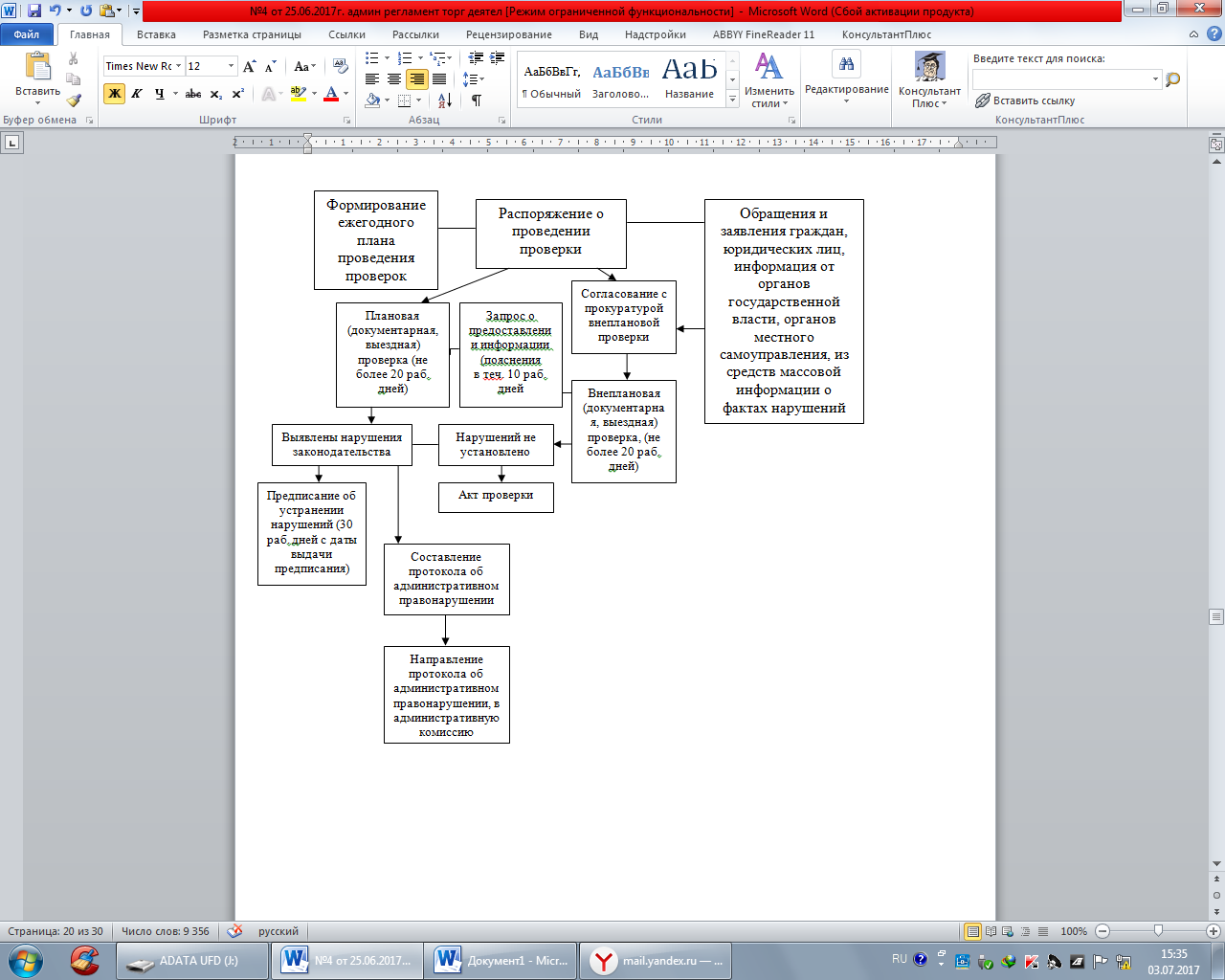 Приложение 3к административному регламентупо осуществлениюмуниципального контроляв сфере торговой деятельности на территории муниципального образования сельское поселение «Итомля»Ржевского района Тверской области На бланке Администрации(наименование органа государственного контроля (надзора) или органамуниципального контроля)_____________________________________________________________________________________РАСПОРЯЖЕНИЕ (ПРИКАЗ)органа государственного контроля (надзора), органа муниципальногоконтроляо проведении __________________________________________________ проверки(плановой/внеплановой, документарной/выездной)юридического лица, индивидуального предпринимателяот "___" _______________ г. N _____ 1. Провести проверку в отношении_____________________________________________________ _______________________________________________________________________________________________________________________________________________________________________________________________________________________________________________________________(наименование юридического лица, фамилия, имя, отчество (последнее – при наличии) индивидуального предпринимателя) 2. Место нахождения: _________________________________________________________________ ____________________________________________________________________________________ ____________________________________________________________________________________(юридического лица (их филиалов, представительств, обособленныхструктурных подразделений) или место жительства индивидуального предпринимателя и место(а) фактического осуществления им деятельности) 3. Назначить лицом(ми), уполномоченным(ми) на проведение проверки: ________________________________________________________________________________________________________________________________________________________________________________________________(фамилия, имя, отчество (последнее - при наличии), должностьдолжностного лица (должностных лиц), уполномоченного(ых) на проведение проверки) 4. Привлечь к проведению проверки в качестве  экспертов,  представителей экспертных организаций следующих лиц:________________________________________________________ __________________________________________________________________________________________________________________________________________________________________________(фамилия, имя, отчество (последнее - при наличии), должности привлекаемых к проведению проверки экспертов и (или) наименование экспертной организации с указанием реквизитов свидетельства об аккредитации и наименования органа по аккредитации, выдавшегосвидетельство об аккредитации) 5. Установить, что: настоящая проверка проводится с целью:______________________________________________ __________________________________________________________________________________________________________________________________________________________________________     При установлении целей  проводимой  проверки  указывается  следующая информация:     а) в случае проведения плановой проверки:     -  ссылка  на  утвержденный  ежегодный  план   проведения   плановых проверок;     б) в случае проведения внеплановой выездной проверки:     -  реквизиты  ранее  выданного  проверяемому  лицу    предписания об устранении выявленного нарушения, срок для исполнения которого истек;     -  реквизиты  обращений  и  заявлений  граждан,     юридических лиц, индивидуальных предпринимателей, поступивших в  органы  государственного контроля (надзора), органы муниципального контроля;     -   реквизиты    приказа    (распоряжения)       руководителя органа государственного  контроля  (надзора),  изданного   в     соответствии поручениями Президента Российской  Федерации,  Правительства  Российской Федерации;     - реквизиты требования прокурора о проведении внеплановой проверки в рамках  надзора  за  исполнением  законов  и  реквизиты    прилагаемых к требованию материалов и обращений;     в)  в  случае  проведения  внеплановой  выездной  проверки,  которая подлежит  согласованию  органами  прокуратуры,  но  в   целях   принятия неотложных  мер  должна  быть  проведена  незамедлительно  в   связи   с причинением вреда либо нарушением  проверяемых  требований,  если  такое причинение вреда либо нарушение требований обнаружено непосредственно  в  момент его совершения:     - реквизиты прилагаемой копии документа (рапорта, докладной  записки и другие), представленного должностным лицом, обнаружившим нарушение;Задачами настоящей проверки являются:_________________________________________________ ____________________________________________________________________________________ ____________________________________________________________________________________ 6. Предметом настоящей проверки является (отметить нужное):     соблюдение обязательных  требований  или  требований,  установленных муниципальными правовыми актами;     соответствие  сведений,  содержащихся   в   уведомлении     о начале осуществления   отдельных   видов   предпринимательской    деятельности, обязательным требованиям;     выполнение предписаний органов государственного контроля  (надзора), органов муниципального контроля;     проведение мероприятий:     по предотвращению причинения вреда жизни,  здоровью  граждан,  вреда животным, растениям, окружающей среде;     по предупреждению возникновения чрезвычайных ситуаций  природного  и техногенного характера;     по обеспечению безопасности государства;     по ликвидации последствий причинения такого вреда. 7. Срок проведения проверки: __________________________________________________________ К проведению проверки приступить с "___" ____________ 20__ г. Проверку окончить не позднее "___" ____________ 20__ г. 8. Правовые основания проведения проверки:_____________________________________________ _________________________________________________________________________________________________________________________________________________________________________(ссылка на положение нормативного правового акта, в соответствии с которым осуществляется проверка; ссылка на положения (нормативных) правовых актов, устанавливающих требования, которые являются предметом проверки) 9. В процессе  проверки  провести  следующие  мероприятия  по  контролю, необходимые для достижения целей и задач проведения______________________________________________________________________________________________________________________________________________________________________________________________________________________________ 10.   Перечень    административных    регламентов    по    осуществлению государственного  контроля   (надзора),   осуществлению   муниципального контроля (при их наличии):____________ ____________________________________________________________________________________ _____________________________________________________________________________________(с указанием наименований, номеров и дат их принятия) 11.  Перечень  документов,  представление  которых  юридическим   лицом, индивидуальным предпринимателем необходимо для достижения целей и  задач  проведения проверки:____________________________________________________________________________ ______________________________________________________________________________________________________________________________________________________________________________________________________________________________________________________________ ____________________________________________________________________________________ ____________________________________________________________________________________   (должность, фамилия, инициалы     руководителя, заместителя руководителя органа государственного    контроля (надзора), органа муниципального контроля, издавшего распоряжение или приказ о проведении              проверки)                           ___________________________________                                        (подпись, заверенная печатью) _____________________________________________________________________________________ ____________________________________________________________________________________ ____________________________________________________________________________________(фамилия, имя, отчество (последнее - при наличии) и должностьдолжностного лица, непосредственно подготовившего проект распоряжения(приказа), контактный телефон, электронный адрес (при наличии).Приложение 4к административному регламентупо осуществлениюмуниципального контроляв сфере торговой деятельности на территории муниципального образования сельское поселение «Итомля»Ржевского района Тверской области _____________________________________________________________________________________(наименование органа государственного контроля (надзора) или органамуниципального контроля) ________________________    "___" _________ 20__ г. __________________ (место составления акта)                     (дата составления акта)              (время составления акта)АКТ ПРОВЕРКИорганом государственного контроля (надзора), органом муниципальногоконтроля юридического лица, индивидуального предпринимателяN __________ По адресу/адресам: ___________________________________________________________________                                                                                 (место проведения проверки) На основании: _______________________________________________________________________ ____________________________________________________________________________________                     (вид документа с указанием реквизитов (номер, дата) была проведена __________________________________________________ проверка в отношении:(плановая/внеплановая, документарная/выездная) _____________________________________________________________________________________ ____________________________________________________________________________________(наименование юридического лица, фамилия, имя, отчество (последнее - приналичии) индивидуального предпринимателя) Дата и время проведения проверки: "__"_________20__г. с__час.___мин. до___час.___мин. Продолжительность__ "__"_________20__г. с__час.___мин. до___час.___мин. Продолжительность__(заполняется в случае проведения проверок филиалов, представительств, обособленных структурных подразделений юридического лица или при осуществлении деятельности индивидуального предпринимателя по нескольким адресам) Общая продолжительность проверки: ___________________________________________________                                                                                                                (рабочих дней/часов) Акт составлен: _______________________________________________________________________ ____________________________________________________________________________________(наименование органа государственного контроля (надзора) или органамуниципального контроля) С  копией  распоряжения/приказа  о  проведении  проверки  ознакомлен(ы): (заполняется при проведении выездной проверки) ____________________________________________________________________________________ ____________________________________________________________________________________                (фамилии, инициалы, подпись, дата, время) Дата  и  номер  решения  прокурора  (его  заместителя)  о   согласовании проведения проверки: _____________________________________________________________________________________ ____________________________________________________________________________________   (заполняется в случае необходимости согласования проверки с органами прокуратуры) Лицо(а), проводившее проверку: ________________________________________________________ ____________________________________________________________________________________ ____________________________________________________________________________________(фамилия, имя, отчество (последнее - при наличии), должность должностного лица (должностных лиц), проводившего(их) проверку; в случае привлечения к участию в проверке экспертов, экспертных организацийуказываются фамилии, имена, отчества (последнее - при наличии), должности экспертов и/или наименования экспертных организаций с указанием реквизитов свидетельства об аккредитации и наименование органапо аккредитации, выдавшего свидетельство) При проведении проверки присутствовали: _______________________________________________ ____________________________________________________________________________________ ____________________________________________________________________________________(фамилия, имя, отчество (последнее - при наличии), должность руководителя, иного должностного лица (должностных лиц) или уполномоченного представителя юридического лица, уполномоченногопредставителя индивидуального предпринимателя, уполномоченного представителя саморегулируемой организации (в случае проведения проверки члена саморегулируемой организации), присутствовавших при проведениимероприятий по проверке) В ходе проведения проверки:     выявлены   нарушения   обязательных   требований   или   требований, установленных муниципальными правовыми  актами  (с  указанием  положений (нормативных) правовых актов): ____________________________________________________________________________________ ____________________________________________________________________________________(с указанием характера нарушений; лиц, допустивших нарушения) выявлены  несоответствия  сведений,  содержащихся  в   уведомлении о начале осуществления Административных видов  предпринимательской  деятельности, обязательным требованиям (с указанием положений  (нормативных)  правовыхактов): ____________________________________________________________________________________ ____________________________________________________________________________________выявлены факты  невыполнения  предписаний  органов  государственного контроля  (надзора),  органов  муниципального  контроля   (с   указанием реквизитов выданных предписаний):_____________________________________________________________________________________ ____________________________________________________________________________________     нарушений не выявлено _____________________________________________________________ ____________________________________________________________________________________ Запись  в  Журнал  учета  проверок  юридического  лица,  индивидуального предпринимателя,   проводимых   органами    государственного    контроля (надзора), органами муниципального контроля  внесена   (заполняется  при проведении выездной проверки): _______________________________ ___________________________________       (подпись проверяющего)                                               (подпись уполномоченного                                                                                             представителя юридического лица,                                                                                          индивидуального предпринимателя, его                                                                                               уполномоченного представителя) Журнал    учета    проверок    юридического    лица,     индивидуального предпринимателя,   проводимых   органами    государственного    контроля (надзора), органами муниципального  контроля,  отсутствует  (заполняется при проведении выездной проверки): ________________________________  __________________________________       (подпись проверяющего)                                                   (подпись уполномоченного                                                                                                 представителя юридического лица,                                                                                              индивидуального предпринимателя, его                                                 уполномоченного представителя) Прилагаемые к акту документы: ________________________________________________________ ____________________________________________________________________________________ Подписи лиц, проводивших проверку: ___________________________________________________ С  актом  проверки  ознакомлен(а),  копию  акта  со  всеми  приложениями получил(а): _____________________________________________________________________________________ ____________________________________________________________________________________(фамилия, имя, отчество (последнее - при наличии), должность руководителя, иного должностного лица или уполномоченного представителя юридического лица, индивидуального предпринимателя, его уполномоченного                               представителя)                                                                                             "__" __________ 20__ г.                                                                                         ______________________                                                                                                         (подпись) Пометка об отказе ознакомления с актом проверки: ______________________                                                                                                (подпись уполномоченного                                                                                                                     должностного лица (лиц),                                                                                                                        проводившего проверку)Приложение 5к административному регламентупо осуществлениюмуниципального контроляв сфере торговой деятельности на территории муниципального образования сельское поселение «Итомля»Ржевского района Тверской области ____________________________________________________________________   (наименование и адрес места нахождения органа муниципального контроля)

               ПРЕДПИСАНИЕ N_____
                          об устранении выявленных нарушений
                        при осуществлении муниципального контроля

д. Итомля                                                                   "____"  ____________ 20___ г.

____________________________________________________________________
  (должность, фамилия, имя и (если имеется) отчество должностного лица,
                       выдающего предписание)
по  результатам  проведенной  проверки  при  осуществлении   муниципального
контроля установил:
    Согласно акту проверки от "____" ______________ 20___ г.  N ______
_________________________________________________________________________________________________________________________________________________________________________  (наименование юридического лица, фамилия, имя и (если имеется) отчества гражданина, адрес места нахождения (регистрации места жительства))нарушены  следующие  обязательные  требования и требования, предусмотренные
муниципальными правовыми актами: ____________________________________________________
_____________________________________________________________________________________     (указываются конкретные нормы законодательства, нарушение которых установлено при проверке)
что выразилось в следующем:
_____________________________________________________________________________________
                                                         (указываются конкретные факты, установленные при проверке)
На основании_________________________________________________________________________
_____________________________________________________________________________________
                                   (указываются нормативные правовые акты, на основании которых выносится предписание)
____________________________________________________________________________________                          (наименование юридического лица; фамилия, имя и (в случае, если имеется) отчество физического лица)
обязываю:____________________________________________________________________________
(указываются действия, которые необходимо совершить лицу, которому выдано предписание, для устранения нарушений обязательных требований)
в срок до "____"  _______________ 20___ г.Информацию  об  исполнении      настоящего  предписания    с    приложением
документов, подтверждающих устранение нарушения   обязательных  требований,
или ходатайство о продлении срока исполнения предписания с указанием причин
невозможности    исполнения    предписания     в   срок,     подтвержденных
соответствующими документами, представлять в __________________________________________
_____________________________________________________________________________________
 (наименование органа муниципального контроля, адрес его места нахождения)
______________________      ______________________    ____________________
(наименование должности    (подпись, заверенная     (расшифровка подписи)
лица, выдавшего                                                                              печатью) предписание)
Отметка о направлении (вручении) настоящего предписания лицу,  в  отношении
которого оно выдано (нужное отметить знаком "V"):
    
    направлено заказным письмом с уведомлением о вручении
(квитанция  N _____ от  "____"  _____________ 20___ г.);
    
    вручено лично лицу (его уполномоченному представителю), _____________________________________________________________________________________
       (фамилия, имя, отчество (при наличии) получившего лица)
действующему на основании _________________________________________________
                          (реквизиты документа, подтверждающего полномочия на представительство)

"___" ____________ 20__ г. _____________________________________________________________________________________  
     (дата вручения)         (подпись лица, получившего предписание, и ее
                                                                                                    расшифровка)Приложение 6к административному регламентупо осуществлениюмуниципального контроляв сфере торговой деятельности на территории муниципального образования сельское поселение «Итомля»Ржевского района Тверской области Протокол
 об административном правонарушении N ________________________________________________________________________________________                          (должность, фамилия и инициалы лица, составившего протокол)__________________________________________________________________________________________________________________________________________________________________________ В соответствии с п. 5 ч. 1 ст. 10 Закона Тверской области от 14.07.2003 "Об административных правонарушениях" составил протокол об административном правонарушении в отношении:_____________________________________________________________________________________ _____________________________________________________________________________________ _____________________________________________________________________________________ (для юридического лица - полное наименование, юридический адрес, ИНН, банковские реквизиты;для должностного лица или физического лица (кроме индивидуального предпринимателя) -_____________________________________________________________________________________ _____________________________________________________________________________________                        фамилия, имя, отчество, место работы, должность, дата рождения, адрес места жительства;_____________________________________________________________________________________ _____________________________________________________________________________________для индивидуального предпринимателя - фамилия, имя, отчество, дата рождения, адрес места жительства,  ИНН, дата и номер свидетельства о государственной регистрации, наименование регистрировавшего органа)_____________________________________________________________Описание совершенного административного правонарушения: ________________________________________________________________________________________________________________________________________________________________________________________________________                                 (дата, время, место совершения и событие административного правонарушения)_____________________________________________________________________________________ _____________________________________________________________________________________ То есть совершил(а) административное правонарушение, предусмотренное статьей ______ Закона Тверской области N 46-ЗО от 14.07.2003 "Об административных правонарушениях" _______________________________________________________________________________________________________________________________________________________________________________________________________________________________________________________________Мне разъяснены права и обязанности, предусмотренные ст. 25.1 Кодекса РФ об административных правонарушениях, ст. 51 Конституции РФ: право знакомиться со всеми материалами дела, давать объяснения, представлять доказательства, заявлять ходатайства, пользоваться юридической помощью защитника, право на ознакомление с протоколом, а также иные процессуальные права __________________                                                               (подпись)Объяснение физического лица, законного представителя физического (юридического) лица (организации) или индивидуального предпринимателя__________  (подпись)Свидетели (потерпевшие): __________________________________________________________________________________________________________________________________________________                                                    (фамилии, имена, отчества, адреса места жительства)_____________________________________________________________________________________ _____________________________________________________________________________________                           К настоящему протоколу прилагаются:_____________________________________________________________________________________ _____________________________________________________________________________________                                                                          (документы, прилагаемые к протоколу)С протоколом ознакомлен(а). Я предупрежден(а) о том, что дело будетрассматриваться "__" _____________ 20___ г. в ___ час. ____ мин. по адресу:______________________________________________________________________________ и в случае моей неявки оно будет рассмотрено без моего присутствия ________________________                                                                                                                                    (подпись)Копию настоящего протокола получил: __________________________________________________Протокол составил: ________________________________________________________________________________________________________________________________________________________(должностное лицо, составившее протокол)___________________(подпись)"__" _____ 20__ года                                         ___________________     (место составления)